Publicado en Barcelona el 23/10/2017 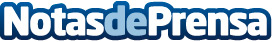 BITO España colabora en el proyecto solidario de la Fundación Rosa OriolLa multinacional alemana del sector de la logística BITO Sistemas de almacenaje, mantiene su trabajo en favor de los colectivos en riesgo que ha desarrollado durante su trayectoria con una nueva acción de su filial en EspañaDatos de contacto:e-deon.netComunicación · Diseño · Marketing931929647Nota de prensa publicada en: https://www.notasdeprensa.es/bito-espana-colabora-en-el-proyecto-solidario Categorias: Nacional Solidaridad y cooperación Recursos humanos http://www.notasdeprensa.es